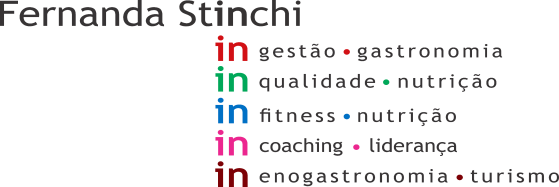 Data:  04/09/2021	Início: 10:00Cliente: Madrid 2Término: 12:30Consultor: Diango	Setor- Vestiário Feminino  NÃO AUDITADOSetor – Vestiário MasculinoNÃO CONFORMIDADE: Presença de papeleira desabastecida.AÇÃO CORRETIVA: Abastecer.Setor- RefeitórioNÃO CONFORMIDADE: Presença de produto aberto sem identificação e data de validade. (Margarina)AÇÃO CORRETIVA: Identificar corretamente e orientar os colaboradores envolvidos no processo.NÃO CONFORMIDADE: Presença de produto vencido na área de produção da padaria. (Açúcar de confeiteiro, vencido em 30/08/2021).AÇÃO CORRETIVA: Descartar. Setor- Corredor câmaras friasNÃO CONFORMIDADE:  Presença de piso quebrado próximo a porta da câmara de frios. (RECORRENTE )AÇÃO CORRETIVA: Acionar manutenção. Setor- Embalagens/ Manipulação FriosEM CONFORMIDADESetor- Embalagens/ Manipulação F. L. V.                                                                                                                                                 EM CONFORMIDADESetor- Açougue – Manipulação/ AtendimentoNÃO AUDITADO -  EM HIGIENIZAÇÃOSetor – Açougue – Loja (ilhas e expositores)NÃO CONFORMIDADE: Carne moída, vendida em bandeja, produzida no local. (RECORRENTE).AÇÃO CORRETIVA: Proibido! Retirar da loja.Portaria 2619 de 2011-  9.10. É permitida a comercialização de carne moída, desde que a moagem seja feita, obrigatoriamente, a pedido e na presença do comprador.Setor- Câmara AçougueEM CONFORMIDADESetor- Câmara Frios                                                                                                                                                                                         Setor- Câmara Congelada Açougue/ Padaria/ FriosNÃO CONFORMIDADE: Presença de piso com sujidade e excesso de gelo. (RECORRENTE)AÇÃO CORRETIVA: Providenciar higienização e degelo. Setor- Câmara refrigerada FLV NÃO CONFORMIDADE: Presença de produto não compatível com local (Garrafa de álcool à 70% dentro de caixa com abobrinha e chuchu). AÇÃO CORRETIVA: Retirar do local e orientar os colaboradores envolvidos no processo. Setor- Frios / loja (ilhas e expositores)NÃO CONFORMIDADE:  Presença de bolor em queijo parmesão da marca Tirolez.AÇÃO CORRETIVA: Descartar.NÃO CONFORMIDADE:  Presença de bolor em queijo parmesão da marca Reliquia.AÇÃO CORRETIVA: Descartar.NÃO CONFORMIDADE:  Presença de bolor em queijo Picolo.AÇÃO CORRETIVA: Descartar.NÃO CONFORMIDADE:  Presença de sujidade em  canaleta expositor de iogurte.AÇÃO CORRETIVA: Acionar manutenção. NÃO CONFORMIDADE: Presença de acumulo de gelo em freezer de gelo. (RECORRENTE)AÇÃO CORRETIVA: Providenciar degelo.Setor- Frios / AtendimentoNÃO CONFORMIDADE: Presença de produto manipulado vencido. (ponta de presunto, vencido em 03/09/2021)  AÇÃO CORRETIVA: identificar corretamente orientar os colaboradores envolvidos no processo.NÃO CONFORMIDADE: Presença de acumulo de gelo em freezer de frios manipulados. (RECORRENTE)AÇÃO CORRETIVA: Providenciar degelo.Setor- Freezer pães congelados /PadariaEM CONFORMIDADESetor- Padaria – Produção/ AtendimentoEM CONFORMIDADESetor- Padaria / Loja NÃO CONFORMIDADE: Bolos recheados exposto para venda em temperatura ambiente.AÇÃO CORRETIVA: Produtos devem estar sob refrigeração, ou mantidos aquecidos por no mínimo 60°C.Portaria 2619 de 2011 -9.20. Os alimentos perecíveis das cadeias fria e quente devem ser mantidos em equipamentos próprios que permitam a manutenção das temperaturas indicadas para cada uma das categorias de produtos.Setor- FLV/EstoqueEM CONFORMIDADESetor- FLV/ LojaNÃO CONFORMIDADE: Presença de produto sem tabela nutricional (Pitaya manipulada)AÇÃO CORRETIVA: Providenciar carga na balança.Setor- MerceariaEM CONFORMIDADESetor- Banheiro ClientesEM CONFORMIDADESetor- RecebimentoNÃO CONFORMIDADE: Presença de calibração de balança de recebimento vencida. (RECORRENTE)AÇÃO CORRETIVA: Providenciar calibração urgente!Setor- Setor de imprópriosEM CONFORMIDADESetor- Descarte resíduosEM CONFORMIDADESetor- EstoquesNÃO CONFORMIDADE: Presença de sujidade em prateleiras. AÇÃO CORRETIVA: Providenciar higienização.